Трудова діяльністьБІОГРАФІЧНА ДОВІДКАТРИГУБ Сергій МиколайовичБІОГРАФІЧНА ДОВІДКАТРИГУБ Сергій Миколайович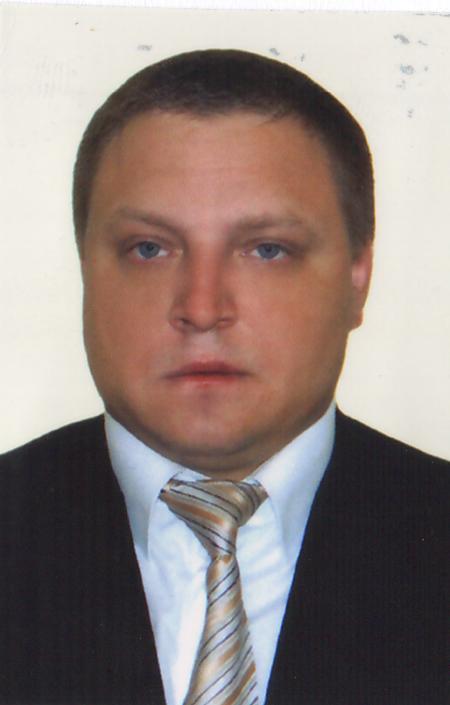 Працює на посадізаступника голови Херсонської обласної державної адміністрації з питань житлово-комунального господарства, будівництва, транспорту та інфраструктури з              12 березня 2019 рокузаступника голови Херсонської обласної державної адміністрації з питань житлово-комунального господарства, будівництва, транспорту та інфраструктури з              12 березня 2019 рокуГромадянствогромадянин Українигромадянин УкраїниЧисло, місяць і рік народження29 листопада 1975 року29 листопада 1975 рокуМісце народженняХерсонська область‚ м. Гола ПристаньХерсонська область‚ м. Гола ПристаньОсвітаповна вища‚ спеціаліст, Херсонський державний морський інститут, 2009 р., «Судноводіння», спеціаліст судоводіння; повна вища‚ магістр, Херсонський державний педагогічний інститут, 1998 р., «Фізика», магістр фізики; повна вища‚ спеціаліст, Херсонський державний педагогічний інститут ім. Н.К.Крупської, 1997 р., «Фізика», вчитель фізики та основ інформатикиповна вища‚ спеціаліст, Херсонський державний морський інститут, 2009 р., «Судноводіння», спеціаліст судоводіння; повна вища‚ магістр, Херсонський державний педагогічний інститут, 1998 р., «Фізика», магістр фізики; повна вища‚ спеціаліст, Херсонський державний педагогічний інститут ім. Н.К.Крупської, 1997 р., «Фізика», вчитель фізики та основ інформатикиНауковий ступінь, вчене званнякандидат технічних наук, 2013 р.кандидат технічних наук, 2013 р.Володіння мовамиукраїнською, російською – вільно; англійською - читає і перекладає зі словникомукраїнською, російською – вільно; англійською - читає і перекладає зі словникомНагороди, почесні званняПрийняття Присяги державного службовцяРанг державного службовця       не має06.12.20186 ранг (07.01.2019)не має06.12.20186 ранг (07.01.2019)Категорія посади державної служби   «Б»   «Б»Загальний стаж20 років 11 місяців 10 днів20 років 11 місяців 10 днівСтаж державної служби 3 місяці 5 днів3 місяці 5 днівДепутат радине обиравсяне обиравсяСтягненняне маєне має08.1997 - 08.1999вчитель фізики, Бехтерська загальноосвітня школа                 І-ІІІ ступенів, с. Бехтери‚ Херсонська область;09.1999 - 04.2000вчитель фізики, Херсонський морський коледж,                        м. Херсон;04.2000 - 01.2001заступник начальника по виховній роботі судомеханічного відділення Херсонського морського коледжу, м. Херсон;02.2001 - 08.2002завідувач відділення електроніки Херсонського морського коледжу, м. Херсон;09.2002 - 08.2004завідувач судовідної спеціальності Херсонського морського коледжу, м. Херсон;08.2004 - 05.2006заступник начальника коледжу з економіки Херсонського морського коледжу, м. Херсон;05.2006 - 12.2007заступник начальника коледжу по всім напрямкам –учбової, виховної та виробничої роботи Херсонського морського коледжу, м. Херсон;01.2008 - 09.2011начальник морського коледжу Херсонського державного морського інституту, м. Херсон;09.2011 - 08.2016начальник морського коледжу Херсонської державної морської академії, м. Херсон;03.2017 - 06.2017керівник патронатної служби Херсонської обласної державної адміністрації, м. Херсон;07.2017 – 12.2018керівник патронатної служби Херсонської обласної державної адміністрації, м. Херсон;12.2018-03.2019 ……….…директор Департаменту житлово-комунального господарства та паливно-енергетичного комплексу Херсонської обласної державної адміністрації, м. Херсон;03.2019-по цей               часзаступником голови Херсонської обласної державної адміністрації з питань житлово-комунального господарства, будівництва, транспорту та інфраструктури